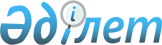 О внесении изменений и дополнений в решение районного маслихата от 11 декабря 2017 года № 161 "Об утверждении Хромтауского районного бюджета на 2018-2020 годы"
					
			С истёкшим сроком
			
			
		
					Решение Хромтауского районного маслихата Актюбинской области от 27 августа 2018 года № 224. Зарегистрировано Управлением юстиции Хромтауского района Департамента юстиции Актюбинской области 13 сентября 2018 года № 3-12-177. Прекращено действие в связи с истечением срока
      В соответствии со статьей 6 Закона Республики Казахстан от 23 января 2001 года "О местном государственном управлении и самоуправлении в Республике Казахстан" и статьями 106, 109 Бюджетного Кодекса Республики Казахстан от 4 декабря 2008 года, Хромтауский районный маслихат РЕШИЛ:
      1. Внести в решение районного маслихата от 11 декабря 2017 года № 161 "Об утверждении Хромтауского районного бюджета на 2018-2020 годы" (зарегистрированное в реестре государственной регистрации нормативных правовых актов № 5782, опубликованное 11 января 2018 года в районной газете "Хромтау") следующие изменения и дополнения:
      в пункте 1:
      в подпункте 1): 
      доходы - цифры "7 418 201,5" заменить цифрами "7 501 286";
      в том числе:
      поступления трансфертов - цифры "3 156 187" заменить цифрами "3 239 271";
      в подпункте 2):
      затраты - цифры "7 451 898,1" заменить цифрами "7 534 982,6".
      пункт 9 дополнить абзацами следующего содержания:
      на строительство инженерных сетей к двум 48 квартирным 4-х этажным жилым домам в жилом квартале № 22 для социально-уязвимого населения города Хромтау 10 000 тысяч тенге;
      на строительство сетей подводящего и внутрипоселкового газопровода села Жазык 40 000 тысяч тенге;
      на строительство и развитие нового микрорайона "22 квартал" города Хромтау (реконструкция автомобильной дороги от трассы Самара-Шымкент 835+575 километра до проспекта Абая города Хромтау) 57 000 тысяч тенге.
      2. Приложение 1 к указанному решению изложить в новой редакции согласно приложению к настоящему решению.
      3. Государственному учреждению "Аппарат Хромтауского районного маслихата" в установленном законодательством порядке обеспечить:
      1) государственную регистрацию настоящего решения в Управлении юстиции Хромтауского района;
      2) направление настоящего решения на официальное опубликование в периодических печатных изданиях и Эталонном контрольном банке нормативных правовых актов Республики Казахстан;
      3) размещение настоящего решения на интернет-ресурсе Хромтауского районного маслихата.
      4. Настоящее решение вводится в действие с 1 января 2018 года. Хромтауский районный бюджет на 2018 год
					© 2012. РГП на ПХВ «Институт законодательства и правовой информации Республики Казахстан» Министерства юстиции Республики Казахстан
				
      Председатель сессии Хромтауского районного маслихата 

А. Шипилова

      Секретарь Хромтауского районного маслихата 

Д. Мулдашев
Приложение
к решению районного маслихата
от 27 августа 2018 года № 224
Приложение № 1
к решению районного маслихата
от 11 декабря 2017 года № 161
категория
категория
категория
категория
сумма (тысяч тенге)
класс
класс
класс
сумма (тысяч тенге)
подкласс
подкласс
сумма (тысяч тенге)
наименование
сумма (тысяч тенге)
1
2
3
4
5
I. Доходы
7 501 286
1
Налоговые поступления
4 212 232
01
Подоходный налог
1 432 945
2
Индивидуальный подоходный налог
1 432 945
Индивидуальный подоходный налог с доходов, облагаемых у источника выплаты
1 413 700
Индивидуальный подоходный налог с доходов не облагаемых у источника выплаты
14 345
Индивидуальный подоходный налог с доходов иностранных граждан, облагаемых у источника выплат
4 900
03
Социальный налог
1 120 339
1
Социальный налог
1 120 339
Социальный налог
1 120 339
04
Налоги на собственность
1 599 154
1
Налоги на имущество
1 564 600
Налог на имущество юридических лиц и индивидуальных предпринимателей
1 564 600
Налог на имущество физических лиц
990
3
Земельный налог
9 800
Земельный налог на земли населенных пунктов
950
Земельный налог, за исключением земельного налога на земли населенных пунктов
8 850
4
Налог на транспортные средства
22 514
Налог на транспортные средства с юридических лиц
2 564
Налог на транспортные средства с физических лиц
19 950
5
Единый земельный налог
1 250
Единый земельный налог
1 250
05
Внутренние налоги на товары, работы и услуги
48 694
2
Акцизы
4 750
Бензин (за исключением авиационного) и дизельное топливо, произведенные на территории Республики Казахстан
4 750
3
Поступления за использование природных и других ресурсов
17 300
Плата за пользование земельными участками
17 300
4
Сборы за ведение предпринимательской и профессиональной деятельности 
26 500
Лицензионный сбор за право занятия отдельными видами деятельности
17 800
Регистрационный сбор, зачисляемый в местный бюджет
8 700
5
Налог на игорный бизнес
144
Фиксированный налог
144
08
Обязательные платежи, взимаемые за совершение юридически значимых действий и (или) выдачу документов уполномоченными на то государственными органами или должностными лицами
11 100
1
Государственная пошлина
11 100
Государственная пошлина, зачисляемая в местный бюджет
11 100
2
Неналоговые поступления 
29 447
01
Доходы от государственной собственности
10 900
5
Доходы от аренды имущества, находящегося в государственной собственности 
10 900
Доходы от аренды жилищ из жилищного фонда, находящегося в коммунальной собственности района (города областного значения), за исключением доходов от аренды государственного имущества, находящегося в управлении акимов города районного значения, села, поселка, сельского округа
10 900
7
Вознаграждения по кредитам, выданным из государственного бюджета
10 900
Вознаграждения по кредитам, выданным из местного бюджета физическим лицам
10 900
06
Прочие неналоговые поступления
18 547
1
Прочие неналоговые поступления
18 547
Другие неналоговые поступления в местный бюджет
18 547
3
Поступления от продажи основного капитала
20 336
01
Продажа государственного имущества, закрепленного за государственными учреждениями
1 100
1
Поступления от продажи имущества, закрепленного за государственными учреждениями, финансируемыми из местного бюджета
1 100
Поступления от продажи имущества, закрепленного за государственными учреждениями, финансируемыми из местного бюджета
1 100
03
Продажа земли и нематериальных активов
19 236
1
Продажа земли 
19 236
Поступления от продажи земельных участков
19 236
4
Поступления трансфертов
3 239 271
02
Трансферты из вышестоящих органов государственного управления
3 239 271
2
Трансферты из областного бюджета
3 239 271
Целевые текущие трансферты
763 047
Целевые трансферты на развитие
2 476 224
функ. Группа
функ. Группа
функ. Группа
функ. Группа
функ. Группа
сумма (тысяч тенге)
функ. подгруппа
функ. подгруппа
функ. подгруппа
функ. подгруппа
сумма (тысяч тенге)
администратор
администратор
администратор
сумма (тысяч тенге)
программа
программа
сумма (тысяч тенге)
наименование
сумма (тысяч тенге)
1
2
3
4
5
6
II. Затраты
7 534 982,6
01
Государственные услуги общего характера
339 539
1
Представительные, исполнительные и другие органы, выполняющие общие функции государственного управления
249 716
112
Аппарат маслихата района (города областного значения)
19 530
001
Услуги по обеспечению деятельности маслихата района (города областного значения)
17 723
003
Капитальные расходы государственного органа 
1 807
122
Аппарат акима района (города областного значения)
100 720
001
Услуги по обеспечению деятельности акима района (города областного значения)
73 220
003
Капитальные расходы государственного органа 
27 500
123
Аппарат акима района в городе, города районного значения, поселка, села, сельского округа
129 466
001
Услуги по обеспечению деятельности акима района в городе, города районного значения, поселка, села, сельского округа
129 466
2
Финансовая деятельность
22 002
452
Отдел финансов района (города областного значения)
22 002
001
Услуги по реализации государственной политики в области исполнения бюджета и управления коммунальной собственностью района (города областного значения)
19 630
003
Проведение оценки имущества в целях налогооблажения
1 544
010
Приватизация, управление коммунальным имуществом, постприватизационная деятельность и регулирование споров, связанных с этим
828
5
Планирование и статистическая деятельность
9 476
453
Отдел экономики и бюджетного планирования района (города областного значения)
9 476
001
Услуги по реализации государственной политики в области формирования и развития экономической политики, системы государственного планирования
9 436
004
Капитальные расходы государственного органа 
40
9
Прочие государственные услуги общего характера
58 345
458
Отдел жилищно-коммунального хозяйства, пассажирского транспорта и автомобильных дорог района (города областного значения)
58 345
001
Услуги по реализации государственной политики на местном уровне в области жилищно-коммунального хозяйства, пассажирского транспорта и автомобильных дорог
12 186
113
Целевые текущие трансферты из местных бюджетов
46 159
02
Оборона
18 533
1
Военные нужды
9 191
122
Аппарат акима района (города областного значения)
9 191
005
Мероприятия в рамках исполнения всеобщей воинской обязанности 
9 191
2
Организация работы по чрезвычайным ситуациям
9 342
122
Аппарат акима района (города областного значения)
9 342
006
Предупреждение и ликвидация чрезвычайных ситуаций масштаба района (города областного значения)
1 595
007
Мероприятия по профилактике и тушению степных пожаров районного (городского) масштаба, а также пожаров в населенных пунктах, в которых не созданы органы государственной противопожарной службы
7 747
03
Общественный порядок, безопасность, правовая, судебная, уголовно-исполнительная деятельность
150
9
Прочие услуги в области общественного порядка и безопасности
150
458
Отдел жилищно-коммунального хозяйства, пассажирского транспорта и автомобильных дорог района (города областного значения)
150
021
Обеспечение безопасности дорожного движения в населенных пунктах
150
04
Образование
3 114 824
1
 Дошкольное воспитание и обучение 
93 823
464
Отдел образования района (города областного значения)
92 040
009
Обеспечение деятельности организаций дошкольного воспитания и обучения
74 483
040
Реализация государственного образовательного заказа в дошкольных организациях образования
17 557
466
Отдел архитектуры, градостроительства и строительства района (города областного значения)
1 783
037
Строительство и реконструкция объектов дошкольного воспитания и обучения
1 783
2
Начальное, основное среднее и общее среднее образование
2 506 246
464
Отдел образования района (города областного значения)
2 464 603
003
Общеобразовательное обучение
2 399 061
006
Дополнительное образование для детей
65 542
465
Отдел физической культуры и спорта района (города областного значения)
41 643
017
Дополнительное образование для детей и юношества по спорту
41 643
9
Прочие услуги в области образования
514 755
464
Отдел образования района (города областного значения)
514 755
001
Услуги по реализации государственной политики на местном уровне в области образования 
9 360
004
Информатизация системы образования в государственных учреждениях образования района (города областного значения)
21 460
005
Приобретение и доставка учебников, учебно-методических комплексов для государственных учреждений образования района (города областного значения)
105 391
007
Проведение школьных олимпиад, внешкольных мероприятий и конкурсов районного (городского) масштаба
535
015
Ежемесячные выплаты денежных средств опекунам (попечителям) на содержание ребенка-сироты (детей-сирот), и ребенка (детей), оставшегося без попечения родителей
17 798
067
Капитальные расходы подведомственных государственных учреждений и организаций
143 139
113
Целевые текущие трансферты из местных бюджетов
217 072
06
Социальная помощь и социальное обеспечение
279 825
1
Социальное обеспечение
29 540
451
Отдел занятости и социальных программ района (города областного значения)
28 840
005
Государственная адресная социальная помощь
28 840
464
Отдел образования района (города областного значения)
700
030
Содержание ребенка (детей), переданного патронатным воспитателям
700
2
Социальная помощь
227 091
123
Аппарат акима района в городе, города районного значения, поселка, села, сельского округа
1 455
003
Оказание социальной помощи нуждающимся гражданам на дому
1 455
451
Отдел занятости и социальных программ района (города областного значения)
225 636
002
Программа занятости
94 074
004
Оказание социальной помощи на приобретение топлива специалистам здравоохранения, образования, социального обеспечения, культуры, спорта и ветеринарии в сельской местности в соответствии с законодательством Республики Казахстан
8 800
006
Оказание жилищной помощи 
2 086
007
Социальная помощь отдельным категориям нуждающихся граждан по решениям местных представительных органов
60 000
017
Обеспечение нуждающихся инвалидов обязательными гигиеническими средствами и предоставление услуг специалистами жестового языка, индивидуальными помощниками в соответствии с индивидуальной программой реабилитации инвалида
29 639
023
Обеспечение деятельности центров занятости населения
31 037
9
Прочие услуги в области социальной помощи и социального обеспечения
23 194
451
Отдел занятости и социальных программ района (города областного значения)
23 044
001
Услуги по реализации государственной политики на местном уровне в области обеспечения занятости и реализации социальных программ для населения
20 077
011
Оплата услуг по зачислению, выплате и доставке пособий и других социальных выплат
270
050
Реализация Плана мероприятий по обеспечению прав и улучшению качества жизни инвалидов в Республике Казахстан на 2012 – 2018 годы
2 697
07
Жилищно-коммунальное хозяйство
2 432 243
1
Жилищное хозяйство
1 041 582
458
Отдел жилищно-коммунального хозяйства, пассажирского транспорта и автомобильных дорог района (города областного значения)
14 850
004
Обеспечение жильем отдельных категорий граждан
4 600
031
Изготовление технических паспортов на объекты кондоминиумов
320
033
Проектирование, развитие и (или) обустройство инженерно-коммуникационной инфраструктуры
9 930
466
Отдел архитектуры, градостроительства и строительства района (города областного значения)
1 026 732
003
Проектирование и (или) строительство, реконструкция жилья коммунального жилищного фонда
654 471
004
Проектирование, развитие и (или) обустройство инженерно-коммуникационной инфраструктуры
372 261
2
Коммунальное хозяйство
1 341 990
458
Отдел жилищно-коммунального хозяйства, пассажирского транспорта и автомобильных дорог района (города областного значения)
716 002
012
Функционирование системы водоснабжения и водоотведения
10 800
026
Организация эксплуатации тепловых сетей, находящихся в коммунальной собственности районов (городов областного значения)
1 424
027
Организация эксплуатации сетей газификации, находящихся в коммунальной собственности районов (городов областного значения)
48 467
028
Развитие коммунального хозяйства
80 250
058
Развитие системы водоснабжения и водоотведения в сельских населенных пунктах
575 061
466
Отдел архитектуры, градостроительства и строительства района (города областного значения)
625 988
005
Развитие коммунального хозяйства
86 953
006
Развитие системы водоснабжения и водоотведения
539 035
3
Благоустройство населенных пунктов
48 671
123
Аппарат акима района в городе, города районного значения, поселка, села, сельского округа
19 612
009
Обеспечение санитарии населенных пунктов
5 952
011
Благоустройство и озеленение населенных пунктов
13 660
458
Отдел жилищно-коммунального хозяйства, пассажирского транспорта и автомобильных дорог района (города областного значения)
29 059
015
Освещение улиц в населенных пунктах
25 759
016
Обеспечение санитарии населенных пунктов
3 300
018
Благоустройство и озеленение населенных пунктов
0
08
Культура, спорт, туризм и информационное пространство
133 574
1
Деятельность в области культуры
15 212
455
Отдел культуры и развития языков района (города областного значения)
15 212
003
Поддержка культурно - досуговой работы
15 212
2
Спорт
28 659
465
Отдел физической культуры и спорта района (города областного значения)
28 659
001
Услуги по реализации государственной политики на местном уровне в сфере физической культуры и спорта
6 284
006
Проведение спортивных соревнований на районном (города областного значения) уровне
5 240
007
Подготовка и участие членов сборных команд района (города областного значения) по различным видам спорта на областных спортивных соревнованиях
17 135
3
Информационное пространство
43 334
455
Отдел культуры и развития языков района (города областного значения)
31 243
006
Функционирование районных (городских) библиотек
31 243
456
Отдел внутренней политики района (города областного значения)
12 091
002
Услуги по проведению государственной информационной политики
12 091
9
Прочие услуги по организации культуры, спорта, туризма и информационного пространства 
46 369
455
Отдел культуры и развития языков района (города областного значения)
12 605
001
Услуги по реализации государственной политики на местном уровне в области развития языков и культуры 
12 605
456
Отдел внутренней политики района (города областного значения)
33 764
001
Услуги по реализации государственной политики на местном уровне в области информации, укрепления государственности и формирования социального оптимизма граждан
10 758
003
Реализация мероприятий в сфере молодежной политики
22 270
006
Капитальные расходы государственного органа 
736
09
Топливно-энергетический комплекс и недропользование
93 793
9
Прочие услуги в области топливно-энергетического комплекса и недропользования
93 793
458
Отдел жилищно-коммунального хозяйства, пассажирского транспорта и автомобильных дорог района (города областного значения)
93 793
036
Развитие газотранспортной системы
93 793
10
Сельское, водное, лесное, рыбное хозяйство, особо охраняемые природные территории, охрана окружающей среды и животного мира, земельные отношения
128 568
1
Сельское хозяйство
99 299
462
Отдел сельского хозяйства района (города областного значения)
15 854
001
Услуги по реализации государственной политики на местном уровне в сфере сельского хозяйства
15 854
473
Отдел ветеринарии района (города областного значения)
83 445
001
Услуги по реализации государственной политики на местном уровне в сфере ветеринарии
7 527
007
Организация отлова и уничтожения бродячих собак и кошек
4 012
008
Возмещение владельцам стоимости изымаемых и уничтожаемых больных животных, продуктов и сырья животного происхождения
6 000
010
Проведение мероприятий по идентификации сельскохозяйственных животных
8 932
011
Проведение противоэпизоотических мероприятий
56 974
6
Земельные отношения
18 306
463
Отдел земельных отношений района (города областного значения)
18 306
001
Услуги по реализации государственной политики в области регулирования земельных отношений на территории района (города областного значения)
13 155
003
Земельно-хозяйственное устройство населенных пунктов
1 717
006
Землеустройство, проводимое при установлении границ районов, городов областного значения, районного значения, сельских округов, поселков, сел
3 434
9
Прочие услуги в области сельского, водного, лесного, рыбного хозяйства, охраны окружающей среды и земельных отношений
10 963
453
Отдел экономики и бюджетного планирования района (города областного значения)
10 963
099
Реализация мер по оказанию социальной поддержки специалистов
10 963
11
Промышленность, архитектурная, градостроительная и строительная деятельность
12 484
2
Архитектурная, градостроительная и строительная деятельность
12 484
466
Отдел архитектуры, градостроительства и строительства района (города обласного значения)
12 484
001
Услуги по реализации государственной политики в области строительства, улучшения архитектурного облика городов, районов и населенных пунктов области и обеспечению рационального и эффективного градостроительного освоения территории района (города областного значения)
9 655
013
Разработка схем градостроительного развития территории района, генеральных планов городов районного (областного) значения, поселков и иных сельских населенных пунктов
2 829
12
Транспорт и коммуникация
548 226
1
Автомобильный транспорт
548 226
123
Аппарат акима района в городе, города районного значения, поселка, села, сельского округа
21 626
013
Обеспечение функционирования автомобильных дорог в городах районного значения, поселках, селах, сельских округах
21 626
458
Отдел жилищно-коммунального хозяйства, пассажирского транспорта и автомобильных дорог района (города областного значения)
526 600
022
Развитие транспортной инфраструктуры
500 930
023
Обеспечение функционирования автомобильных дорог
2 500
045
Капитальный и средний ремонт автомобильных дорог районного значения и улиц населенных пунктов
28 170
13
Прочие
128 052
3
Поддержка предпринимательской деятельности и защита конкуренции
11 182
469
Отдел предпринимательства района (города областного значения)
11 182
001
Услуги по реализации государственной политики на местном уровне в области развития предпринимательства
8 182
003
Поддержка предпринимательской деятельности
3 000
9
Прочие
116 870
123
Аппарат акима района в городе, города районного значения, поселка, села, сельского округа
25 000
040
Реализация мер по содействию экономическому развитию регионов в рамках Программы развития регионов до 2020 года
23 218
452
Отдел финансов района (города областного значения)
91 870
012
Резерв местного исполнительного органа района (города областного значения)
5 870
15
Трансферты
413 918,6
1
Трансферты
413 918,6
452
Отдел финансов района (города областного значения)
 413 918,6
006
Возврат неиспользованных (недоиспользованных) целевых трансфертов
950,6
024
Целевые текущие трансферты из нижестоящего бюджета на компенсацию потерь вышестоящего бюджета в связи с изменением законодательства
113 625
038
Субвенции
289 343
051
Трансферты органам местного самоуправления
10 000
III. Чистое бюджетное кредитование
15 060
Бюджетные кредиты
21 808,5
10
Сельское, водное, лесное, рыбное хозяйство, особо охраняемые природные территории, охрана окружающей среды и животного мира, земельные отношения
21 808,5
1
Сельское хозяйство
21 808,5
453
Отдел экономики и бюджетного планирования района (города областного значения)
21 808,5
006
Бюджетные кредиты для реализации мер социальной поддержки специалистов
21 808,5
5
Погашение бюджетных кредитов
Погашение бюджетных кредитов
6 749
01
Погашение бюджетных кредитов 
Погашение бюджетных кредитов 
6 749
1
Погашение бюджетных кредитов выданных из государственного бюджета
Погашение бюджетных кредитов выданных из государственного бюджета
6 749
13
Погашение бюджетных кредитов выданных из местного бюджета физическим лицам
Погашение бюджетных кредитов выданных из местного бюджета физическим лицам
6 749
13
IV. Сальдо по операциям с финансовыми активами
0
Приобретение финансовых активов
0
9
Прочие
0
Прочие
0
458
Отдел жилищно-коммунального хозяйства, пассажирского транспорта и автомобильных дорог района (города областного значения)
0
065
Формирование или увеличение уставного капитала юридических лиц
0
V. Дефицит (профицит) бюджета
- 48 756,1
VI. Финансирование дефицита (использование профицита) бюджета
- 48 756,1
 7
Поступление займов
Поступление займов
21 808,5
01
Внутренние государственные займы
Внутренние государственные займы
21 808,5
2
Договора займа
Договора займа
21 808,5
03
Займы местного исполнительного органа (города областного значения)
Займы местного исполнительного органа (города областного значения)
21 808,5
16
Погашение займов
6 749
1
Погашение займов
6 749
452
Отдел финансов района (города областного значения)
6 749
008
Погашение долга местного исполнительного органа перед вышестоящим бюджетом
6 749
8
Используемые остатки бюджетных средств 
Используемые остатки бюджетных средств 
33 696,6
01
Остатки бюджетных средств 
Остатки бюджетных средств 
33 696,6
1
Свободные остатки бюджетных средств 
Свободные остатки бюджетных средств 
33 696,6